ČESKÉ VYSOKÉ UČENÍ TECHNICKÉ V PRAZE 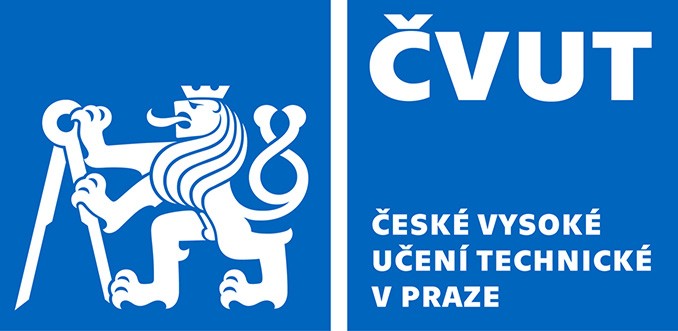 Fakulta stavebníThákurova 7, 166 29 Praha 6Informace o průběhu služební zahraniční cestyÚčastník cesty: jméno a příjmení (s tituly):Účastník cesty: jméno a příjmení (s tituly):Účastník cesty: jméno a příjmení (s tituly):Navštívená země:      Navštívená země:      Navštívená země:      Termín cesty:      Termín cesty:      Termín cesty:      Stručný souhrn výsledků cesty:Stručný souhrn výsledků cesty:Stručný souhrn výsledků cesty:Datum a podpis účastníka cesty:Datum a podpis vedoucího katedry - střediska: